РЕШЕНИЕ№ 115                                                                              от 28 июля 2021 годатретьего созываО внесении  изменений и дополнений в  решение Собрания депутатов Шалинского сельского поселения № 116  от 12.02.2013 года «Об утверждении Правил землепользования и застройки Шалинского сельского поселения»Руководствуясь Федеральным законом от 6 октября 2003 года № 131-ФЗ «Об общих принципах организации местного самоуправления в Российской Федерации», Уставом Шалинского сельского поселения Собрания депутатов Шалинского сельского поселения  решило:           1.Внести  в решение Собрания депутатов Шалинского сельского поселения № 116  от 12.02.2013 года «Об утверждении Правил землепользования и застройки Шалинского сельского поселения (далее – Решение, Правила) следующие изменения:          1.1.В  статье 16 Правил:   - часть 1 Правил дополнить пунктом 3 следующего содержания:	«3) принятие решения о комплексном развитии территории.»:	- часть 2 Правил дополнить пунктами 7 и 8 следующего содержания:«7) уполномоченным федеральным органом исполнительной власти или юридическим лицом, созданным Российской Федерацией и обеспечивающим реализацию принятого Правительством Российской Федерацией решения о комплексном развитии территории (далее - юридическое лицо, определенное Российской Федерацией);8) высшим исполнительным органом государственной власти Республики Марий Эл, органом местного самоуправления, принявшими решение о комплексном развитии территории, юридическим лицом, созданным Республикой Марий Эл  и обеспечивающим реализацию принятого Республикой Марий Эл решения о комплексном развитии территории (далее - юридическое лицо, определенное Республикой Марий Эл), либо лицом, с которым заключен договор о комплексном развитии территории в целях реализации решения о комплексном развитии территории.»;- часть 3 Правил дополнить пунктом 3.1 следующего содержания:«3.1) В случае внесения изменений в правила землепользования и застройки в целях реализации решения о комплексном развитии территории, в том числе в соответствии с частью 5.2 статьи 30 Градостроительного кодекса Российской Федерации, такие изменения должны быть внесены в срок не позднее чем девяносто дней со дня утверждения проекта планировки территории в целях ее комплексного развития.»;- в части 6 и 7 Правил слова «тридцати дней» заменить словами «двадцати пяти дней»;- часть 7 Правил дополнить пунктом 7.1 следующего содержания:«7.1) В случае, если утверждение изменений в правила землепользования и застройки осуществляется представительным органом местного самоуправления, проект о внесении изменений в правила землепользования и застройки, направленный в представительный орган местного самоуправления, подлежит рассмотрению на заседании указанного органа не позднее дня проведения заседания, следующего за ближайшим заседанием.».         2.Разместить Правила землепользования и застройки Шалинского сельского поселения на официальном  сайте Шалинской сельской администрации  и  опубликовать  в установленном законом порядке.          3. Настоящее решение  вступает в силу со дня его опубликования.         Глава Шалинского сельского поселения,Председатель Собрания депутатов                                                     Т.БушковаШале ял шотан илемындепутатше погынжо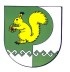 Собрание депутатов Шалинского сельского поселения425 151 Морко район, Кугу Шале ял, Молодежный  урем, 3Телефон-влак: 9-32-65425 151, Моркинский район, дер.Большие Шали ул. Молодежная, 3Телефоны: 9-32-65